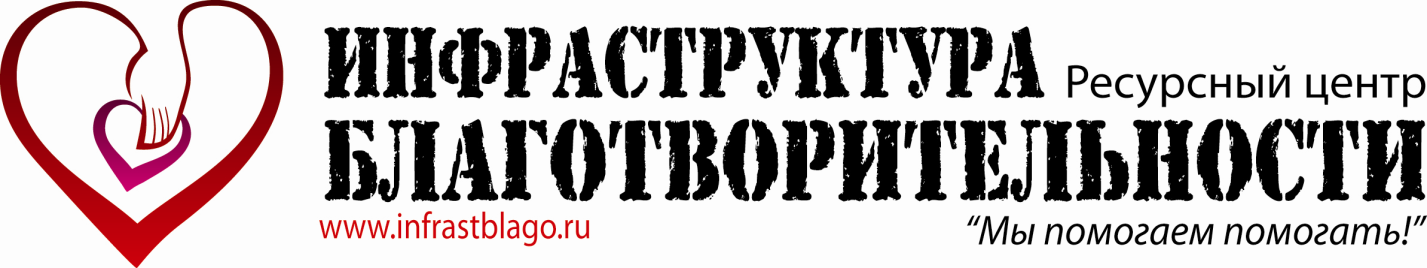 
Приглашает принять участие вВсероссийской конкурсной Программе «Лучшее уникальное коммерческое предложение для некоммерческих организаций»Цель Конкурса:Содействие взаимовыгодному сотрудничеству некоммерческих организаций и коммерческих компаний за счет новых уникальных предложений на товары и услуги.Задачи Конкурса:- Повышение устойчивости некоммерческих организаций (НКО) за счет увеличения привлекательных предложений на товары и услуги от компаний-партнеров.- Повышение позитивного имиджа компаний, активно сотрудничающих с НКО.В рамках данной Программы организаторы стремятся подобрать оптимальные решения для улучшения имиджа всех участников Конкурса и узнаваемости их для потенциальных покупателей – некоммерческих организаций (от рассылки рекламных материалов до личных презентаций в рамках выставки).Прием заявок с 1 августа по 20 сентября 2012 г. Для участия необходимо оплатить организационный взнос.Организационный взнос в размере 7650 (семь тысяч шестьсот пятьдесят) рублей. Оргвзнос оплачивается за каждую подаваемую работу!Заявку на участие в Конкурсе может подать любая компания, предоставляющая свои товары и услуги, как для самих некоммерческих юридических лиц, так и физических (их сотрудников и членов организаций); а также НКО, предоставляющие коммерческие услуги для физических лиц (для НКО отдельная номинация).Контактная информация
Контактный почтовый адрес: 125009, г. Москва, ул. Тверская, д.7,  а/я 98.
Контактный телефон: 8(499)3913879.
Контактное лицо: Володин Сергей Александрович.
E-mail: sa-volodin@mail.ru.
Адрес сайта: www.infrastblago.ru.Банковские реквизиты:Получатель  ИП Володин Сергей АлександровичРасч. счет 408 028 109 380 400 065 41 в Московском банке Сбербанка России ОАОБИК 044 525 225Кор. счет 301 018 104 000 000 002 25 в ОПЕРУ Московского ГТУ Банка РоссииИНН 246 212 875 327ОГРНИП 311 246 817 900 169Наименование платежа: Организационный взнос в рамках Программы «Лучшее предложение для НКО» (Ресурсный центр «Инфраструктура Благотворительности»)